Татяна Георгиева Пандурска 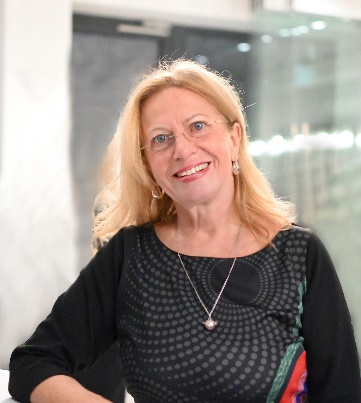 email: t.pandurska@gmail.com       Професионална кариера: 1980-1986г. Режисьор - постановчик в Драматичен театър “Крум Кюлявков” – гр. Кюстендил.1986-1999г.Режисьор-постановчик в Българска национална телевизия. 20002г. Проекти с тв Франс 22005г. Регистриран независим продуцент в НФЦ.2014г. Директор на Информационен център на Министерството на отбраната (включва Военен телевизионен канал и в-к „Българска армия“.Професионален опит  като мениджър: 1997г. Основател и управител на продуцентска агенция Панди Арт Продукция - агенция за  продуцентска и  консултантска дейност. Реализирани проекти и копродукции с партньори  от Белгия, Франция и Испания.Лични компетенции: Управление на екип. Организиране и  координиране на дейността, подбор на подходящи подизпълнители и поемане отговорността за изпълнението  качествено и в срок. Разработване  на проекти в областта на културата и киното за Националния Филмов Център, Фонд ”Култура”, Столична община и др. Образование: 1975г. 9-та френска езикова гимназия1980г.  Магистър театрална режисура - НАТФИЗ „Кръстьо Сарафов”.Специализации: 1993г. - 94г. кино и телевизионна режисура/ продуцентство–Париж 8, Франция, програма продуцентство в НБУ Чужди езици: Френски, английски, руски езикКомпютърна грамотност: Microsoft Оffice PackageЧлен на: Сдружение на филмовите и телевизионни режисьори, Сдружение на продуцентите, Съюз на българските журналисти. Участия в кръгли маси по проблеми на българската култура, конференции, форуми, комисии, съвети, жури, комитети и др., в 6-та  световна среща на българските медии във Виена.  Публикации в медиите и специализирани издания. Участия в екипи по политически маркетинг.Филмография(съкратена)БНТ режисьор – постановчик. Опит във всички тв жанрове. Реализирани 30 документални филми, документални поредици: „Професия - музикант“, “Театър, любов моя“; мюзикъли, късометражни и игрални филми, постановки в телевизионен театър, предавания. Франс 2 – тв поредица.Продуцент,сценарист и режисьор - пълнометражни документални филми:  2010г. „Константин Величков – европеецът“- съсценарист и сърежисьор2016г. „Вярвам в гения на българския народ“ - проф. Иван Шишманов – сценарист и продуцент, НФЦ2017г. „Строителите на българското книжовно дружество“ – съсценарист и сърежисьор, НФЦ2018г. „Непобеденият генерал – Владимир Вазов“ – сценарист, режисьор и продуцент, НФЦ2022г. „4 Годишни Времена“ – поредица филми портрети на български художници, продуцент, режисьор, НФК2023г. – снимачен период и постпродукция  - „Диви ягоди“- игрален филм, съсценарист, режисьор, продуцентТатяна Пандурска2023г.